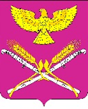 АДМИНИСТРАЦИЯ НОВОПЕТРОВСКОГО СЕЛЬСКОГО ПОСЕЛЕНИЯПАВЛОВСКИЙ РАЙОНРАСПОРЯЖЕНИЕот 23.12. 2020 г.                                                                                      № 73-рст-ца НовопетровскаяО передаче муниципального имущества Новопетровского сельского поселения Павловского района в ведение МУП ЖКХ Новопетровского сельского поселения В соответствии с Федеральным законом от 6 октября 2003 года № 131-ФЗ «Об общих принципах организации местного самоуправления в Российской Федерации», решением Совета Новопетровского сельского поселения Павловского района от 26 августа 2016 года № 28/76 «Об утверждении Положения о порядке владения, пользования и распоряжения муниципальным имуществом Новопетровского сельского поселения Павловского района»:1. Прекратить право оперативного управления, администрации Новопетровского сельского поселения Павловского района, на движимое имущество пожарный гидрант в количестве 1 штука на сумму 18 000 (восемнадцать тысяч) рублей.2. Бухгалтерии администрации Новопетровского сельского поселения (Малий) снять с баланса и передать по акту приёмки передачи указанное имущество в МУП ЖКХ Новопетровского сельского поселения (приложение).3. Контроль за выполнением настоящего распоряжения оставляю за собой.	4. Распоряжение вступает в силу со дня его подписания. Глава Новопетровского сельского поселенияПавловского района    					            	            Е.А. БессоновПРИЛОЖЕНИЕ                                                                                 к распоряжению администрации                                                                       Новопетровского сельского поселения                                                                                                      Павловского района                                                                                   от 23 декабря 2020 года № 73-р ПЕРЕЧЕНЬдвижимого имущества администрации Новопетровского сельского поселенияПавловского районаВедущий специалист администрацииНовопетровского сельского поселенияПавловского района								     Ю.А. Малий№ п/пНаименование имуществаКоличество Балансовая стоимость(рублей)1Пожарный гидрант1 шт.18000,00Итого:Итого:18000,00